 Режим дня дома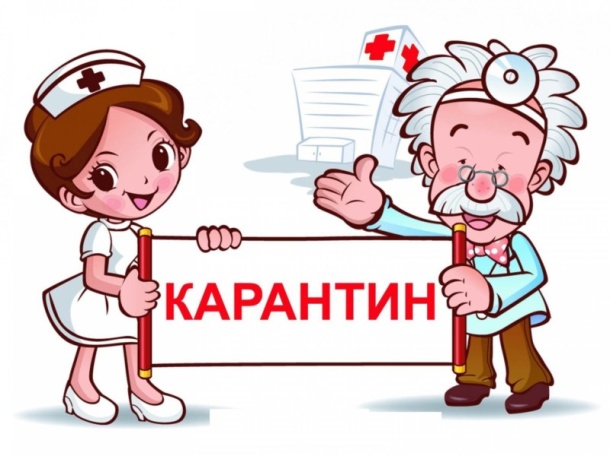 8.00-8.30 Подъём. Утренний туалет. Утренняя гимнастика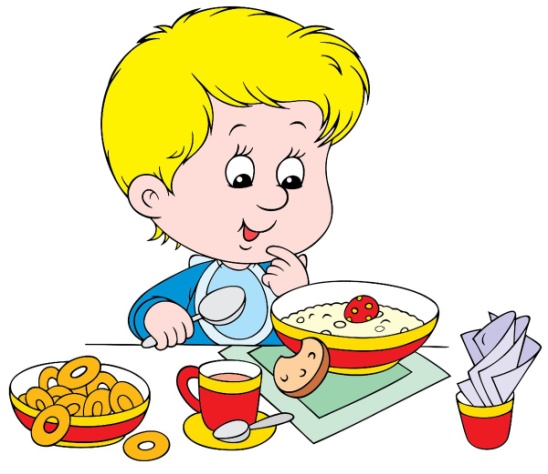 8.30-9.00 Завтрак9.00-9.30 Игры ребёнка9.30-10.00 Образовательная деятельность10.00-11.00 Физкультурный досуг11.00-12.00 Свободная деятельность, самостоятельные игры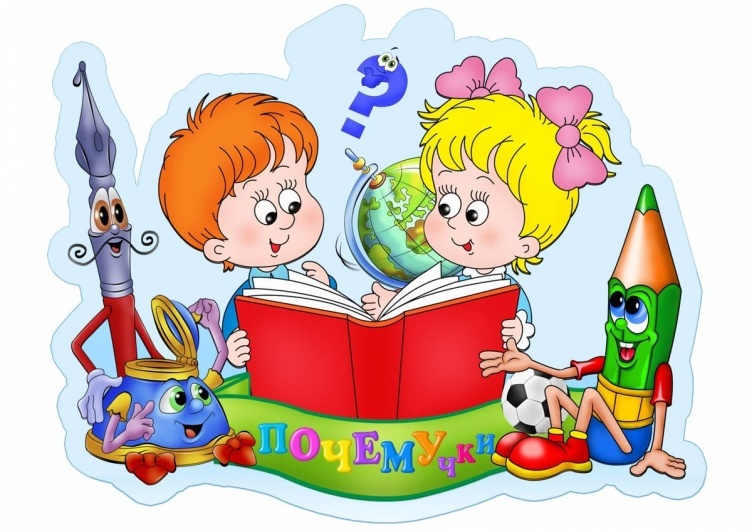 12.00-12.30 Обед12.30-13.00 Подготовка ко сну13.00-15.00 Полуденный сон15.00-15.30 Просмотр ТВ передач15.30-16.00 Полдник16.00-17.00 Игры. Творческая деятельность17.00-19.00 Физкультурный досуг. Подвижные игры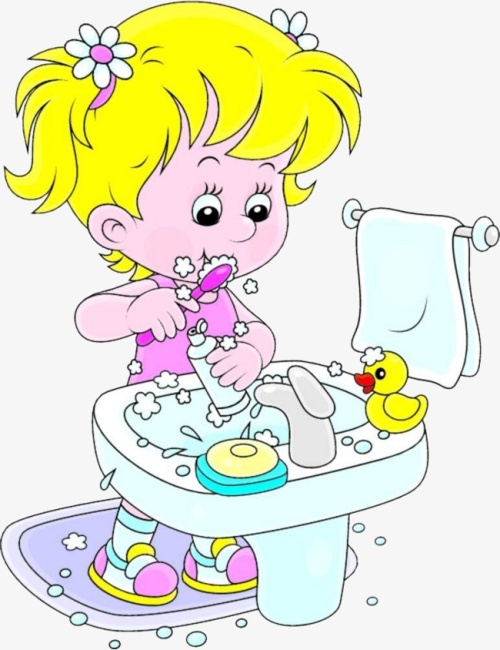 19.00-20.00 Совместная деятельность, общение, чтение20.00-20.30 Ужин20.30-21.30 Самостоятельная деятельность ребёнка21.30-22.00 Водные процедуры. Подготовка ко сну22.00-8.00 Сон